Special prayers for you at this difficult time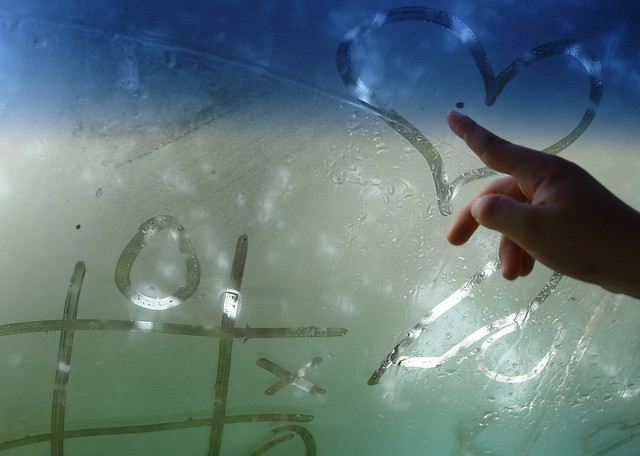 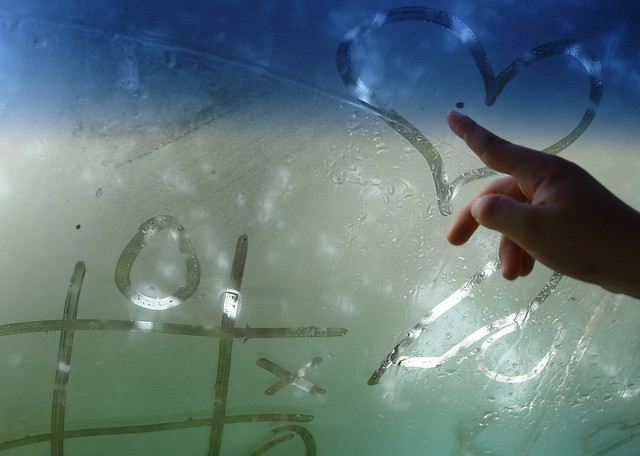 Reverend Tim Watson of Leesland Community Church in Gosport, who regularly supports the Diocesan Education Team, has written the following prayers and poems for those feeling isolated.  These selections come from his book, Poems, Prayers, and Postures for the Isolated, which can be downloaded free on line at https://proost.co.uk/free-stuffMORNING PRAYER FOR THOSE SOCIALLY DISTANCING OR IN ISOLATIONOpening PrayerCreator God,I hold before you the day that lies ahead:The hours that stretch out before meI hold before you my heartHelp me to find space for you and the things that upliftI hold before you my mindHelp me to find both stimulation and rest when they are neededI hold before you my bodyHelp me to stay healthy and find a balance of activity in the hours aheadIn the midst of it all, you Lord are presentAmenStepping Into SilenceIn the silence I wait on you Lord, knowing that you are nearsilence is keptIn the silence I wait on you Lord, knowing that you caresilence is keptIn the silence I wait on you Lord, knowing that I can trust in you.silence is keptPrayers for OthersWonderful God,I hold before you all those who I would have seen todayNeighboursColleaguesFriendsMake yourself known to them.Help me to hope for them from a distanceHelp me to love them from a distanceAmen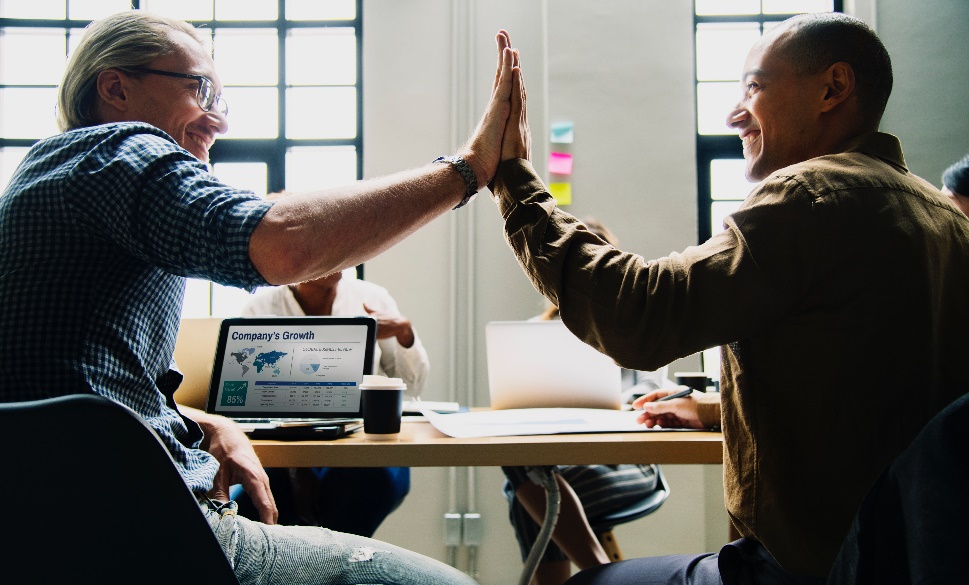 EVERY DAYEvery day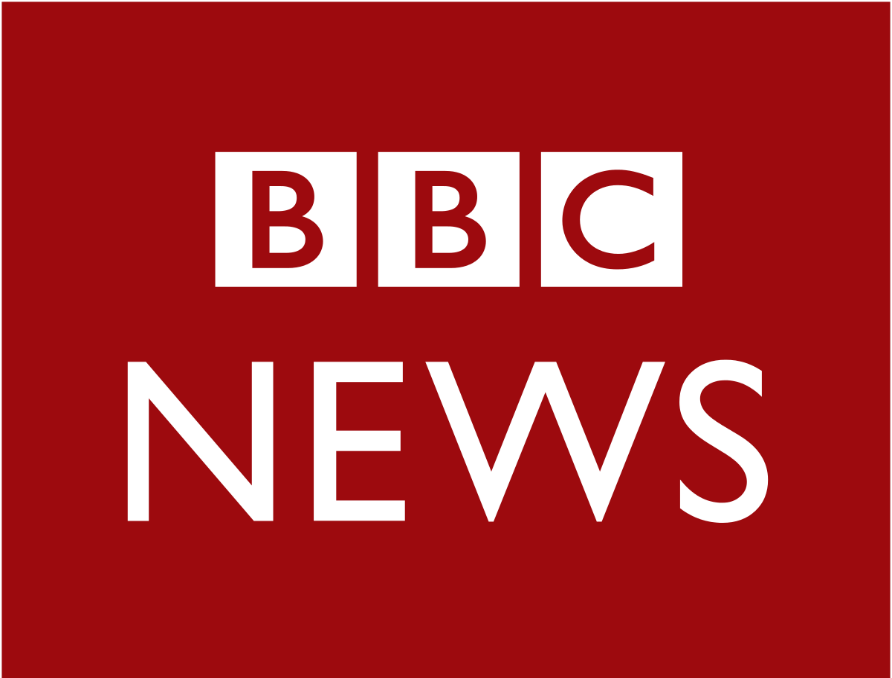 New news battersAnd bruisesPosts post truthsCauses clueless ConfusionsAll nonsenseNo sense foundUp feels downAnd here we standA SOCIALLY DISTANT NIGHT LIKE THISI see you in the streetAlmost a world awayWhile our eyes may meetOur hands will notFor you have your isolationAnd I have mineBarely a road width apartOrbiting different homesFlung out by different forcesThe neighbourhood torn apartOur job is to tether it togetherAnd raise a glass from afar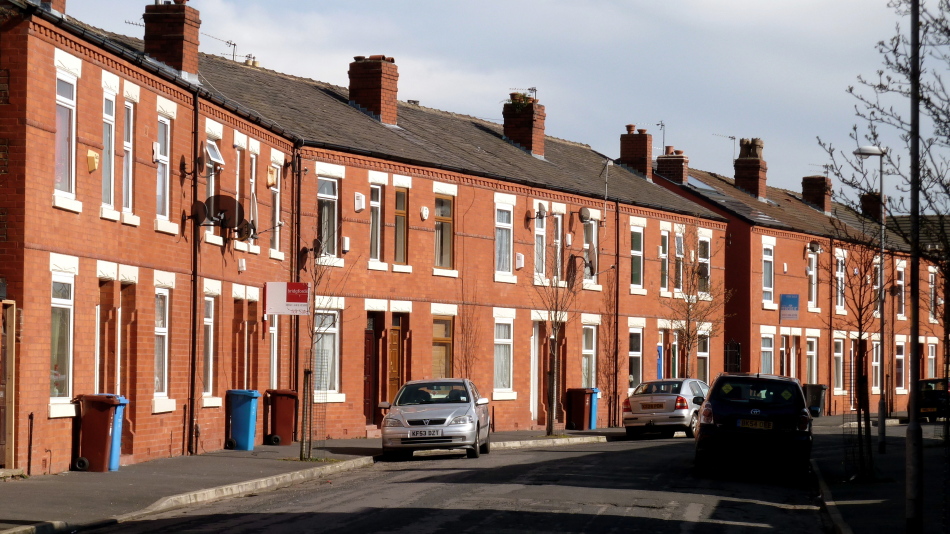 © Tim Watson.The content is licensed under a creative commons attribution – non-commercial – sharealike 2.0 license. In practice this means the author grants permission for these rants and poems to be used and remixed creatively and with imagination for non-commercial purposes. Please attribute the work to the author. For any other use please contact the author via www.twitter.com/BeatLiturgist or revtimwatson@Hotmail.com